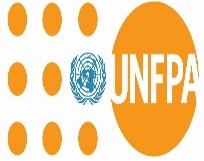 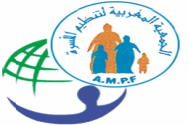 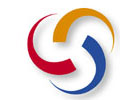 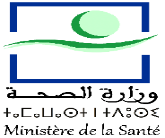 Consultationpour la réalisation d’une revue des approches d’ interventions des programmes d’ éducation par  les pairs dans le domaine de la SSR Termes de référenceMai 2017Contexte et justificationL’Association Marocaine de Planification Familiale (AMPF) a mis les adolescents et les jeunes parmi ses priorités. Elle œuvre pour défendre le droit de tous les jeunes à bénéficier du bien être en matière de santé sexuelle et reproductive en général et des IST-SIDA en particulier. L’un des objectifs de son cadre stratégique 2016- 2022 est l’amélioration de l’accès des adolescents et jeunes à l’information et aux services de santé sexuelle et reproductive fondés sur les droits et respectant la dimension genre. De ce fait, l’AMPF a investi juste  après la CIPD  1994 dans la formation des jeunes leaders en éducation sexuelle et depuis 2002, elle a entrepris l’approche d’éducateurs pairs par les jeunes et pour les jeunes.   De même que plusieurs ONG et  institutions publiques réalisent également des approches fondées sur l’éducation par les pairs, mettant l’accent sur les IST-VIH/sida et la SSR pour les jeunes scolarisés et non scolarisés. Afin d’avoir une meilleure connaissance des différentes interventions et approches utilisées dans ce domaine, l’AMPF, en collaboration avec le ministère de la Santé, en partenariat avec le Fonds des Nations Unies pour la Population et avec l’appui du Fonds mondial  entreprend la réalisation d’une revue analytique des approches d’interventions des programmes d’éducation par  les pairs dans le domaine de la SSR et des  IST-VIH-SIDA.Objectifs de la consultation : Faire un état des lieux sur les différentes approches d’interventions d’éducation par les pairs en matière de SSR et d’IST-VIH/sida au Maroc ;Recenser et analyser les différents programmes, outils de formation, référentiels, messages, méthodologies et encadrements utilisés par ces approches ;Analyser les approches d’intervention en fonction de certaines spécificités (âge, sexe, profil, statut social) ainsi que la participation et l’implication des jeunes dans la conception et la mise en œuvre. Identifier les points forts et les points faibles des approches utilisées dans le cadre de  l’éducation par les pairs et documenter les bonnes pratiques ;Proposer des recommandations opérationnelles pour l’amélioration   et l’harmonisation ces approches au niveau de tous les partenaires intervenant auprès des jeunes. Activités et tâches principales du consultant :Le consultant travaillera en étroite collaboration avec le comité de suivi : AMPF, PNLS , UGFM, et ONUSIDA. Il aura pour tâches de:Elaborer la note méthodologique de la revue y compris les outils d’investigation et l’échéancier.  Procéder à un état des lieux sur la base d’une recherche documentaire de toutes les approches utilisées dans le cadre de l’éducation par les pairs en matière d’IST-VIH/sida et SSR au niveau des institutions publiques et les ONG concernées.Analyser les approches d’intervention conformément aux objectifs 3, 4 et 5.Elaborer un rapport préliminaire de la revue.Animer un atelier de restitution des résultats.Finaliser le rapport de la revue.Elaborer une synthèse de la revue.Méthodologie Le/la consultant (e) devra proposer une note méthodologique décrivant la démarche à suivre, les outils d’investigation, un échéancier conformément aux termes de références de la consultation, ainsi qu’une estimation du budget nécessaire à la réalisation de cette consultation.LivrablesNote méthodologique validéeRapport préliminaire de la revueRapport final et synthèse de la  revue Durée et date  de la consultation :La mission se déroulera durant la période de Juillet à Novembre 2017  Profil du consultant :Avoir un niveau universitaire supérieur ;Avoir une connaissance affirmée des programmes en matière  de santé sexuelle et reproductive et de lutte contre le VIH-SIDA au Maroc; Avoir une très bonne connaissance  et expérience de l’approche d’éducation par les pairs , notamment pour les jeunes.Modalités  de paiementSupervision de la consultationLe comité de suivi supervisera le travail du consultant à travers des réunions de suivi de l’état d’avancement de la consultation. Le comité de suivi validera les différents livrables.   Dossier de candidatureLes dossiers de candidatures devraient être composés d’une offre technique et une offre financière :L’offre technique : l’offre technique doit comporter les éléments suivants :Un CV détaillé, mettant  en exergue les expériences antérieures éventuelles dans le domaine de la dite consultation;  Les  diplômes  obtenus « copies légalisées »; Une description détaillée de l’approche méthodologique conformément aux objectifs de la consultation  y compris  un planning détaillé du calendrier d’exécution;  L’offre financière : l’offre financière incluant les honoraires estimés y compris les frais de déplacement.Evaluation des offres  L’évaluation des dossiers de candidatures se fera par une commission constituée à cette fin. L’évaluation des offres se déroulera en trois temps :Evaluation de l’offre technique.Analyse financière. Analyse technico- financière.Analyse technique comparative des offres :Pendant cette phase, il sera procédé à la comparaison technique des offres. Une note technique T sur 100 sera attribuée à chaque offre, sur la base du barème suivant :Toute offre technique ayant obtenu moins de  60/100 sera éliminée et dans ce cas il ne sera pas procédé à l’analyse financière.Analyse financière comparative des offres :A l’issue de cette phase, chaque offre financière sera dotée d’une note (F) sur 100 :La note 100 sera attribuée à l’offre valable techniquement et la moins disant. Pour les autres offres, la note sera calculée au moyen de la formule suivante :F= 100 *Pmin/PP : Prix de l’offre Pmin : Prix de l’offre valable techniquement et la moins disantAnalyse technico-financière:Les notes techniques (T) et financières (F) obtenues pour chaque candidat seront pondérées respectivement par les coefficients suivants :70% pour l’offre technique 30% pour l’offre financièreNote globale (N) = 0,7 * T + 0,3* FLe contrat sera adjugé à l’offre ayant obtenu la note «  N » la plus élevée. Modalités contractuelles et financièresLe contrat de ladite consultation sera établi entre l’AMPF, à Rabat et le(a) consultant (e).  La consultation débutera du 1ier Septembre et s’achèvera le 15 Octobre date de réception du 1ier draft de la consultationLe 30 Octobre est le délai de réception du dernier livrable finalisé.Les honoraires attribués au prestataire donneront lieu à une retenue à la source de 30% au titre de l’IR, non libératoire.Dépôt du dossier de candidatureLes dossiers seront remis, sous plis fermés  (2 plis fermés séparés une pour l’offre technique et une pour l’offre financière incluant le titre de la consultation) ou en version électronique (PDF) au nom de Madame la Présidente de l’Association Marocaine de Planification Familiale, : 6 rue Ibn EL KADI, Les Oranger Rabat BP 1217 et portant l’intitulé de la consultation Contact : Secrétariat de l’AMPFTél :05 37 72 12 24Adresse email : ampf@ampf.org.maDate limite de dépôt de candidature : le 15 Juillet 2017 à 16hEtapesMode de paiement  Note méthodologique validée 20%Version préliminaire du rapport 25 %Version finale du rapport et synthèse55 %CritèresNoteDiplômes et pertinence de la formation 10Expériences et compétences en relation avec le profil demandé -grande expérience (sup à 15ans)-assez bonne expérience (entre 10 et 15 ans)Moyenne expérience (entre 5 et 9 ans)Faible expérience (moins de 5 ans)4040302010Qualité de la note méthodologique-Excellente : retrace les objectifs/résultats attendus de la prestation, en détaillant le contenu et l’argumentaire et comportant une valeur ajoutée aux spécifications des TDR -Satisfaisante : retrace les objectifs/résultats de la prestation, en détaillant le contenu/argumentaire (se limite aux TDR)- Méthodologie non conforme : incohérente et /ou non conforme aux TDR de la prestation5050300Total100